BZP.271.3.32.2023.2GMINA MIEJSKA TCZEW SPECYFIKACJA WARUNKÓW ZAMÓWIENIA NA:Dowóz uczniów niepełnosprawnych z terenu Gminy Miejskiej Tczew do placówek oświatowych w celu realizacji obowiązku szkolnego i naukiZATWIERDZONO: z up. PREZYDENTA MIASTA           z up. Prezydenta Miasta                  Adam Burczyk                                                                                                                      Z-ca PrezydentaSporządziła:Alina Ambroziak                                                                                                                       Tczew, dnia 14.09.2023 r.NAZWA ORAZ ADRES ZAMAWIAJĄCEGO Gmina Miejska TczewPl. Piłsudskiego 183-110 Tczew Tel. 58 77 59 300 NIP 5930005678Adres strony internetowej: wrotatczewa.plAdres poczty elektronicznej: wzp@um.tczew.pl Godziny urzędowania: pn. – śr. 07:30- 15:30, czw. 07:30- 16:30, pt. 07:30- 14:30Adres strony internetowej prowadzonego postępowania: https://platformazakupowa.pl/pn/tczewAdres strony internetowej, na której udostępniane będą dokumenty zamówienia bezpośrednio związane z postępowaniem o udzielenie zamówienia: https://platformazakupowa.pl/pn/tczew2. TRYB UDZIELENIA ZAMÓWIENIA 2.1 Postępowanie o udzielenie zamówienia prowadzone jest w trybie podstawowym, zgodnie               z art. 275 pkt 1 ustawy z dnia 11 września 2019 roku Prawo zamówień publicznych (t.j. Dz. U. z 2023 r., poz. 1605), dalej „ustawa Pzp”.2.2 Wartość zamówienia nie przekracza kwoty określonej w przepisach wydanych na podstawie art. 3 ust. 2 pkt 1 ustawy Pzp (obwieszczenie Prezesa Urzędu Zamówień Publicznych).3. OPIS PRZEDMIOTU ZAMÓWIENIA3.1 Przedmiotem zamówienia jest usługa transportowa polegająca na przewozie najkrótszą trasą uczniów niepełnosprawnych na odcinku dom – szkoła/przedszkole - dom, w okresie od listopada do grudnia 2023 r. według następujących tras przewozu: - Tczew dom – ZPS Tczew, przedszkola, szkoły podstawowe i ponadpodstawowe  na terenie miasta Tczewa – Tczew dom, z zapewnieniem dodatkowej osoby do opieki. Szacunkowa ilość osób ok. 48.- Tczew, ul. Zamkowa 11/3 -  Wejherowo, ul. Sobieskiego 277c, Ośrodek Szkolno-Wychowawczy – Tczew, Zamkowa 11/3 (trzy osoby) z zapewnieniem dodatkowej osoby do opieki. Przewóz w pierwszy dzień tygodnia nauki w szkole oraz odwóz dziecka w ostatni dzień tygodnia nauki szkolnej.Dzienny przewóz będzie realizowany w dniach od poniedziałku do piątku, z wyjątkiem dni ustawowo wolnych od pracy, zgodnie z Rozporządzeniem Ministra Edukacji Narodowej 
z dnia 11 kwietnia 2017 r. (Dz. U. z 2023 r. poz. 1211) w sprawie organizacji roku szkolnego oraz w dniach okazjonalnych takich jak spotkanie teatralne, organizowane przez jednostki wycieczki. Pod pojęciem dzienny przewóz należy rozumieć przewóz/przewozy uczniów niepełnosprawnych na odcinku dom – szkoła (przedszkole) – dom w jednym dniu. Zamawiający przewiduje szacunkowo 37 dziennych przewozów w okresie realizacji umowy.Liczba uczniów objętych dowozem może się zwiększyć lub zmniejszyć. Po każdej zmianie Zamawiający przedłoży Wykonawcy aktualny wykaz uczniów. W przypadku zmian liczby dowożonych uczniów, Wykonawca zobowiązuje się do dowożenia uczniów, zgodnie ze zmienionym wykazem od następnego dnia po wprowadzeniu przez strony zmiany umowy 
w zakresie wykazu uczniów i miejsca ich odbioru.Przed przystąpieniem do realizacji usługi Wykonawca w porozumieniu z Zamawiającym ustali optymalny rozkład jazdy, mając na uwadze jak najkrótszy czas przebywania dzieci  
w podróży.Uczniowie powinni być dowiezieni do placówek oświatowych w takim czasie, aby mogli rozpocząć zajęcia zgodnie z planem zajęć. Uczniowie powinni być odebrani z placówek po zakończeniu zajęć, jednak nie później niż przed zamknięciem świetlicy. Zamawiający wymaga, aby uczniowie odbierani byli od rodziców/opiekunów prawnych spod domu o ustalonej wcześniej godzinie i po dowiezieniu na zajęcia byli przekazywani pod opiekę nauczyciela lub innej osoby upoważnionej. Po zakończeniu zajęć uczniowie winni być odbierani od nauczycieli w szkole/przedszkolu (lub innych osób upoważnionych)                               i po dowiezieniu pod dom przekazywani pod opiekę rodziców/opiekunów prawnych lub osób upoważnionych. Nie dopuszcza się przekazywania uczniów w drodze powrotnej ze szkoły do domu osobom nieupoważnionym. Zamawiający wymaga, aby Wykonawca dysponował do wykonania zamówienia minimum trzema samochodami sprawnymi technicznie,  w tym jednym busem niskoemisyjnym - pojazdem elektrycznym lub pojazdem napędzanym gazem ziemnym zgodnie 
z ustawą z dnia 11 stycznia 2018 r. o elektromobilności i paliwach alternatywnych 
(t.j. Dz. U. z 2023 r. poz. 875 z późn. zm.).Zamawiający wymaga, aby samochody świadczące usługę miały rok produkcji nie starszy niż 2017, były dopuszczone do ruchu, odpowiednio oznakowane, przystosowane do przewozu osób niepełnosprawnych (w przypadku zapotrzebowania również przystosowane do przewozu osób niepełnosprawnych na wózkach inwalidzkich o minimalnej szerokości wewnątrz pojazdu 1850 mm oraz minimalnej wysokości wewnątrz pojazdu 1750 mm), posiadające ubezpieczenia OC  i NW oraz aktualne badania techniczne.Wykonawca jest zobowiązany zapewnić pomoc przewożonym osobom przy wsiadaniu do samochodu i wysiadaniu z niego, odpowiednie oznakowanie samochodu używanego do przewozu osób niepełnosprawnych oraz zapewnić samochód zastępczy przystosowany do przewozu osób niepełnosprawnych, w przypadku awarii samochodu używanego do realizacji zamówienia.Maksymalny czas podstawienia samochodu zastępczego w przypadku awarii wynosi do 90 minut (włącznie). Wykonawca zapewni osobę/osoby pełniącą/pełniące funkcję opiekuna dla przewożonych osób w trakcie każdego przewozu. Zamawiający wyklucza łączenie funkcji kierowcy 
i opiekuna. Zamawiający zastrzega, iż z uwagi na brak możliwości dokładnego określenia ilości usług, podana szacunkowa ilość dziennych przewozów może ulec zmianie średnio o 15 % w zależności od potrzeb Zamawiającego.3.2 PodwykonawcyZamawiający żąda wskazania przez Wykonawcę na Formularzu oferty, stanowiącym załącznik nr 1 do SWZ, części zamówienia, których wykonanie zamierza powierzyć Podwykonawcom, oraz podania nazw ewentualnych podwykonawców, jeżeli są już znani.Powierzenie wykonania części zamówienia Podwykonawcom nie zwalnia Wykonawcy                        z odpowiedzialności za należyte wykonanie tego zamówienia. 3.3 Oferty częściowe i wariantowe Nie dopuszcza się składania ofert częściowych.Przedmiot zamówienia nie może zostać podzielony na części ze względów technicznych, organizacyjnych, ekonomicznych i celowościowych. Podział na części nie spowodowałby złożenia większej ilości ofert w postępowaniu.Nie dopuszcza się składania ofert wariantowych.3.4 Zamówienia, o których mowa w art. 214 ust. 1 pkt 7 ustawy PzpZamawiający przewiduje możliwości udzielenia zamówień, o których mowa w art. 214  
ust. 1 pkt 7 ustawy Prawo zamówień publicznych, polegającego na powtórzeniu podobnych usług, zgodnych z przedmiotem zamówienia podstawowego, w ilości do 40% wartości  zamówienia podstawowego, tj. dowozu uczniów niepełnosprawnych z terenu Gminy Miejskiej Tczew do placówek oświatowych w celu realizacji obowiązku szkolnego i nauki.3.5 Wspólny Słownik Zamówień CPV60130000-8   Usługi w zakresie specjalistycznego transportu drogowego osób 3.6 Realizacja przedmiotu zamówienia z uwzględnieniem aspektów społecznych3.6.1 Zamawiający stosownie do art. 95 ust. 1 ustawy Pzp, wymaga zatrudnienia przez wykonawcę lub podwykonawcę na podstawie stosunku pracy osób wykonujących czynności      w zakresie realizacji zamówienia, jeżeli wykonanie tych czynności polega na wykonywaniu pracy w sposób określony w art. 22 § 1* ustawy z dnia 26 czerwca 1974 r. – Kodeks pracy 
(t.j. Dz. U. z 2023 r. poz. 1465) dalej „Kodeks pracy”.3.6.2 Rodzaj czynności związanych z realizacją zamówienia, których dotyczą wymagania zatrudnienia na podstawie stosunku pracy przez wykonawcę lub podwykonawcę osób wykonujących czynności w trakcie realizacji zamówienia.Wymagania zatrudnienia na podstawie stosunku pracy, przez wykonawcę lub podwykonawcę osób wykonujących czynności w zakresie realizacji zamówienia, dotyczą 
w szczególności osób/osoby wykonujących/wykonującej czynności kierowcy oraz czynności opiekuna.3.6.3 Sposób weryfikacji zatrudnienia w/w osób i uprawnienia Zamawiającego                         w zakresie kontroli spełniania wymagań, o których mowa w pkt 3.6.1 i 3.6.2 powyżej: 3.6.3.1 Sposób dokumentowania zatrudnienia ww. osób: Wykonawca w terminie do 10 dni kalendarzowych, licząc od dnia rozpoczęcia świadczenia usługi zobowiązany jest do dostarczenia Zamawiającemu oświadczenia wykonawcy lub podwykonawcy o zatrudnieniu pracownika na podstawie umowy o pracę. Ponadto, Wykonawca, na każde pisemne żądanie Zamawiającego, w terminie 5 dni kalendarzowych, zobowiązany jest do dostarczenia Zamawiającemu oświadczeń/dokumentów, o których mowa w ppkt b poniżej;w trakcie realizacji umowy, Zamawiający uprawniony jest do weryfikacji/wykonywania czynności kontrolnych odnośnie spełniania przez wykonawcę lub podwykonawcę wymogu zatrudnienia na podstawie stosunku pracy osób, o których mowa powyżej. Zamawiający uprawniony jest w celu weryfikacji zatrudnienia, w szczególności do żądania:oświadczenia zatrudnionego pracownika,oświadczenia wykonawcy lub podwykonawcy o zatrudnieniu pracownika na podstawie umowy o pracę,poświadczonej za zgodność z oryginałem kopii umowy o pracę zatrudnionego pracownika,zawierających informacje, w tym dane osobowe, niezbędne do weryfikacji zatrudnienia na podstawie umowy o pracę, w szczególności imię i nazwisko zatrudnionego pracownika, datę zawarcia umowy o pracę, rodzaj umowy o pracę i zakres obowiązków pracownika.3.6.3.2 Sankcje z tytułu niespełnienia wymagań w zakresie zatrudnieniaSankcje z tytułu niespełnienia wymagań w zakresie zatrudnienia, szczegółowo określają postanowienia umowy dotyczące kar umownych oraz odstąpienia od umowy, zawarte 
w projektowanych postanowieniach umowy stanowiących załącznik nr 5 do SWZ.*art. 22 § 1 ustawy z dnia 26 czerwca 1974 r. – Kodeks pracy: Przez nawiązanie stosunku pracy pracownik zobowiązuje się do wykonywania pracy określonego rodzaju na rzecz pracodawcy i pod jego kierownictwem oraz w miejscu i czasie wyznaczonym przez pracodawcę, a pracodawca - do zatrudniania pracownika za wynagrodzeniem.3.7 W przypadku wystąpienia konieczności przekazania Wykonawcy danych osobowych                   w trakcie realizacji niniejszego zamówienia, Wykonawca zobligowany będzie nieodpłatnie zawrzeć umowę powierzenia przetwarzania danych osobowych.Zgodnie z art. 13 ust. 1 i 2 rozporządzenia Parlamentu Europejskiego i Rady (UE) 2016/679 z dnia 27 kwietnia 2016 r. w sprawie ochrony osób fizycznych w związku z przetwarzaniem danych osobowych i w sprawie swobodnego przepływu takich danych oraz uchylenia dyrektywy 95/46/WE (ogólne rozporządzenie o ochronie danych) (Dz. Urz. UE L 119 
z 04.05.2016, str. 1), dalej „RODO”, informuję, że: administratorem Pani/Pana danych osobowych jest Gmina Miejska, Plac Marszałka Józefa Piłsudskiego 1, 83-110 Tczew,kontakt z Inspektorem Ochrony Danych możliwy jest za pośrednictwem adresu e-mail: inspektor@um.tczew.pl lub listownie na adres: Inspektor Ochrony Danych, Urząd Miejski 
w Tczewie - Plac Marszałka Józefa Piłsudskiego 1, 83-110 TczewPani/Pana dane osobowe przetwarzane będą na podstawie art. 6 ust. 1 lit. c RODO                       w celu związanym z postępowaniem o udzielenie zamówienia publicznego na:                     „Dowóz uczniów niepełnosprawnych z terenu Gminy Miejskiej Tczew do placówek oświatowych w celu realizacji obowiązku szkolnego i nauki”, nr referencyjny: BZP.271.3.32.2023, prowadzonym w trybie zamówienia podstawowego,odbiorcami Pani/Pana danych osobowych będą osoby lub podmioty, którym udostępniona zostanie dokumentacja postępowania w oparciu o art. 18 oraz art. 74 ust. 1 ustawy z dnia 11 września 2019 r. – Prawo zamówień publicznych (t.j. Dz. U. z 2023 r., poz. 1605) dalej „ustawa Pzp”,Pani/Pana dane osobowe będą przechowywane, zgodnie z art. 78 ustawy Pzp, przez okres 4 lat od dnia zakończenia postępowania o udzielenie zamówienia, a jeżeli czas trwania umowy przekracza 4 lata, okres przechowywania obejmuje cały czas trwania umowy,obowiązek podania przez Panią/Pana danych osobowych bezpośrednio Pani/Pana dotyczących jest wymogiem ustawowym, określonym w przepisach ustawy Pzp, związanym z udziałem w postępowaniu o udzielenie zamówienia publicznego; konsekwencje niepodania określonych danych wynikają z ustawy Pzp,  w odniesieniu do Pani/Pana danych osobowych decyzje nie będą podejmowane                      w sposób zautomatyzowany, stosowanie do art. 22 RODO,posiada Pani/Pan:na podstawie art. 15 RODO prawo dostępu do danych osobowych Pani/Pana dotyczących,na podstawie art. 16 RODO prawo do sprostowania Pani/Pana danych osobowych, przy czym skorzystanie z prawa do sprostowania lub uzupełnienia nie może skutkować zmianą wyniku postępowania o udzielenie zamówienia ani zmianą postanowień umowy w sprawie zamówienia publicznego w zakresie niezgodnym z ustawą Pzp oraz nie może naruszać integralności protokołu postępowania oraz jego załączników,na podstawie art. 18 RODO prawo żądania od administratora ograniczenia przetwarzania danych osobowych z zastrzeżeniem przypadków, o których mowa                     w art. 18 ust. 2 RODO przy czym prawo do ograniczenia przetwarzania nie ma zastosowania w odniesieniu do przechowywania, w celu zapewnienia korzystania ze środków ochrony prawnej lub w celu ochrony praw innej osoby fizycznej lub prawnej, lub z uwagi na ważne względy interesu publicznego Unii Europejskiej lub państwa członkowskiego,prawo do wniesienia skargi do Prezesa Urzędu Ochrony Danych Osobowych,                    gdy uzna Pani/Pan, że przetwarzanie danych osobowych Pani/Pana dotyczących narusza przepisy RODO,nie przysługuje Pani/Panu:w związku z art. 17 ust. 3 lit. b, d lub e RODO prawo do usunięcia danych osobowych,prawo do przenoszenia danych osobowych, o którym mowa w art. 20 RODO,na podstawie art. 21 RODO prawo sprzeciwu, wobec przetwarzania danych osobowych, gdyż podstawą prawną przetwarzania Pani/Pana danych osobowych jest art. 6 ust. 1 lit. c RODO. 4. TERMIN WYKONANIA ZAMÓWIENIATermin realizacji zamówienia: od dnia podpisania umowy, jednak nie wcześniej niż od dnia 02.11.2023 r. do dnia 22.12.2023 r.WARUNKI UDZIAŁU W POSTĘPOWANIU ORAZ PODSTAWY WYKLUCZENIA O udzielenie zamówienia mogą ubiegać się Wykonawcy, którzy: nie podlegają wykluczeniu:Zamawiający wykluczy Wykonawcę z postępowania w przypadkach określonych                       w art. 108 ust. 1 ustawy Prawo zamówień publicznych;dodatkowo Zamawiający wykluczy Wykonawcę w stosunku do którego otwarto likwidację, ogłoszono upadłość, którego aktywami zarządza likwidator lub sąd, zawarł układ z wierzycielami, którego działalność gospodarcza jest zawieszona albo znajduje się on w innej tego rodzaju sytuacji wynikającej z podobnej procedury przewidzianej w przepisach miejsca wszczęcia tej procedury, zgodnie z art. 109 ust. 1 pkt 4 ustawy Pzp;dodatkowo Zamawiający wykluczy Wykonawcę w stosunku do którego zachodzą przesłanki wykluczenia z postępowania na podstawie art. 7 ust. 1 ustawy z dnia 13 kwietnia 2022 r. o szczególnych rozwiązaniach w zakresie przeciwdziałania wspieraniu agresji na Ukrainę oraz służących ochronie bezpieczeństwa narodowego 
(Dz. U. z 2023 r., poz. 1497)spełniają warunki udziału w postępowaniu dotyczące:zdolności do występowania w obrocie gospodarczym; Zamawiający nie wyznacza szczegółowego warunku w tym zakresie;uprawnień do prowadzenia określonej działalności gospodarczej lub zawodowej,                              o ile wynika to z odrębnych przepisów. Wykonawca spełni warunek, jeżeli wykaże że posiada aktualną licencję na wykonywanie krajowego transportu drogowego osób, wydaną na podstawie ustawy z dnia 6 września 2001 r. o transporcie drogowym 
(t.j. Dz.U. z 2022 r. poz. 2201 z późn. zm.);sytuacji ekonomicznej lub finansowej. Zamawiający nie wyznacza szczegółowego warunku w tym zakresie; zdolności technicznej lub zawodowej. Zamawiający nie wyznacza szczegółowego  warunku w tym zakresie;W przypadku Wykonawców wspólnie ubiegających się o udzielenie zamówienia warunek, 
 o którym mowa w pkt 5.1.2.2) niniejszej SWZ, zostanie spełniony wyłącznie jeżeli każdy 
z Wykonawców  świadczący usługę dowozu uczniów spełni warunek samodzielnie;6. PODMIOTOWE ŚRODKI DOWODOWE            6.1 Do oferty każdy Wykonawca musi dołączyć oświadczenie o niepodleganiu wykluczeniu oraz spełnianiu warunków udziału w postępowaniu, w zakresie wskazanym w załączniku nr 2 do SWZ. Oświadczenie to stanowi dowód tymczasowo zastępujący wymagane przez Zamawiającego podmiotowe środki dowodowe.6.2 W przypadku wspólnego ubiegania się o zamówienie przez Wykonawców oświadczenie,         o którym mowa w pkt 6.1 SWZ, składa każdy z wykonawców wspólnie ubiegających się                    o zamówienie. Oświadczenie to potwierdza brak podstaw wykluczenia oraz spełnianie warunków udziału w postępowaniu w zakresie, w jakim każdy z wykonawców wykazuje spełnianie warunków udziału w postępowaniu. 6.2.1 Wykonawcy wspólnie ubiegających się o udzielenie zamówienia składają wraz z ofertą oświadczenie z którego wynika, które usługi wykonują poszczególni wykonawcy – wzór oświadczenia stanowi załącznik nr 3 do SWZ.  6.3 Zamawiający wezwie wykonawcę, którego oferta została najwyżej oceniona, do złożenia
 w wyznaczonym terminie, nie krótszym niż 5 dni od dnia wezwania, następujących podmiotowych środków dowodowych aktualnych na dzień ich złożenia: 1) w odniesieniu do  uprawnień do prowadzenia określonej działalności gospodarczej lub zawodowej:a)  aktualną licencję na wykonywanie krajowego transportu drogowego osób, wydaną na podstawie ustawy z dnia 6 września 2001 r. o transporcie drogowym (t.j. Dz.U. z 2022 r. poz. 2201 z późn. zm.);w odniesieniu do braku podstaw wykluczenia wykonawcy z udziału  
w postępowaniu: oświadczenia Wykonawcy o aktualności informacji zawartych w oświadczeniu,                       o których mowa w art. 125 ust. 1 ustawy Pzp, w zakresie podstaw wykluczenia wskazanych przez Zamawiającego;odpisu lub informacji z Krajowego Rejestru Sądowego lub z Centralnej Ewidencji                  i Informacji o Działalności Gospodarczej, w zakresie art. 109 ust. 1 pkt 4 ustawy Pzp, sporządzonych nie wcześniej niż 3 miesiące przed jej złożeniem, jeżeli odrębne przepisy wymagają wpisu do rejestru lub ewidencji.6.4 W zakresie nieuregulowanym ustawą Pzp lub niniejszą SWZ do oświadczeń i dokumentów składanych przez wykonawcę w postępowaniu, zastosowanie mają przepisy rozporządzenia Ministra Rozwoju, Pracy i Technologii z dnia 23 grudnia 2020 r. w sprawie podmiotowych środków dowodowych oraz innych dokumentów lub oświadczeń, jakich może żądać zamawiający od wykonawcy (Dz. U. z 2020 r. poz. 2415) oraz przepisy rozporządzenia Prezesa Rady Ministrów z dnia 30 grudnia 2020 r. w sprawie sposobu sporządzania 
i przekazywania informacji oraz wymagań technicznych dla dokumentów elektronicznych oraz środków komunikacji elektronicznej w postępowaniu o udzielenie zamówienia publicznego lub konkursie (Dz.U. z 2020 r. poz. 2452).6.5 Zamawiający nie wzywa do złożenia podmiotowych środków dowodowych, jeżeli może je uzyskać za pomocą bezpłatnych i ogólnodostępnych baz danych, w szczególności rejestrów publicznych w rozumieniu ustawy z dnia 17.02.2005 r. o informatyzacji działalności podmiotów realizujących zadania publiczne, o ile wykonawca wskazał w oświadczeniu, o którym mowa              w art. 125 ust. 1 ustawy Pzp, dane umożliwiające dostęp do tych środków. Wykonawca nie jest zobowiązany do złożenia podmiotowych środków dowodowych, które zamawiający posiada, jeżeli wykonawca wskaże te środki oraz potwierdzi ich prawidłowość i aktualność.6.5.1 Jeżeli Wykonawca nie złoży oświadczenia, o którym mowa w pkt 6.1 niniejszej SWZ, podmiotowych środków dowodowych, innych dokumentów lub oświadczeń składanych                      w postępowaniu lub są one niekompletne lub zawierają błędy, Zamawiający wzywa wykonawcę odpowiednio do ich złożenia, poprawienia lub uzupełnienia w wyznaczonym terminie. Podmiotowe środki dowodowe złożone na wezwanie muszą być aktualne na dzień ich złożenia.6.6 Dysponowanie zasobami innego podmiotuZe względu na to, iż Zamawiający nie wyznaczył szczegółowych warunków udziału                             w postępowaniu, odstępuje się od szczegółowych zapisów dotyczących polegania na zdolnościach technicznych lub zawodowych podmiotów udostępniających zasoby.6.7 Informacja dla wykonawców, którzy mają siedzibę lub miejsce zamieszkania poza terytorium Rzeczypospolitej Polskiej. 6.7.1 Jeżeli Wykonawca ma siedzibę lub miejsce zamieszkania poza granicami Rzeczypospolitej Polskiej, zamiast odpisu lub informacji, o których mowa w pkt 6.3.2 lit. b SWZ - składa dokument lub dokumenty, wystawione w kraju, w którym wykonawca ma siedzibę lub miejsce zamieszkania, potwierdzające odpowiednio, że nie otwarto jego likwidacji, nie ogłoszono upadłości, jego aktywami nie zarządza likwidator lub sąd, nie zawarł układu  z wierzycielami, jego działalność gospodarcza nie jest zawieszona ani nie znajduje się on w innej tego rodzaju sytuacji wynikającej z podobnej procedury przewidzianej w przepisach miejsca wszczęcia tej procedury.6.7.2 Jeżeli w kraju, w którym wykonawca ma siedzibę lub miejsce zamieszkania, nie wydaje się dokumentów, o których mowa w pkt 6.7.1 SWZ, zastępuje się je odpowiednio w całości lub w części dokumentem zawierającym odpowiednio oświadczenie wykonawcy, ze wskazaniem osoby albo osób uprawnionych do jego reprezentacji, lub oświadczenie osoby, której dokument miał dotyczyć, złożone pod przysięgą, lub, jeżeli w kraju, w którym wykonawca ma siedzibę lub miejsce zamieszkania nie ma przepisów o oświadczeniu pod przysięgą, złożone przed organem sądowym lub administracyjnym, notariuszem, organem samorządu zawodowego lub gospodarczego, właściwym ze względu na siedzibę lub miejsce zamieszkania wykonawcy.6.7.3 Dokumenty, o których mowa w pkt 6.7.1 i 6.7.2 SWZ, powinny być wystawione nie wcześniej niż 3 miesiące przed ich złożeniem.6.8 Informacja dla wykonawców wspólnie ubiegających się o udzielenie zamówienia. 6.8.1 W przypadku wspólnego ubiegania się o zamówienie przez Wykonawców dokumenty, 
o których mowa w pkt 6.1, 6.3.2 SWZ, składa każdy z wykonawców wspólnie ubiegających się o zamówienie. Dokumenty te potwierdzają brak podstaw wykluczenia oraz spełnianie warunków udziału w postępowaniu w zakresie, w jakim każdy z wykonawców wykazuje spełnianie warunków udziału w postępowaniu. 6.8.2 Wykonawcy wspólnie ubiegający się o udzielenie zamówienia składają wraz z ofertą oświadczenie z którego wynika, które usługi wykonują poszczególni wykonawcy – wzór oświadczenia stanowi załącznik nr 3 do SWZ. 6.8.3 Wykonawcy występujący wspólnie muszą, zgodnie z zapisami art. 58 ust. 2 ustawy Pzp, ustanowić pełnomocnika (lidera) do reprezentowania ich w postępowaniu o udzielenie niniejszego zamówienia albo do reprezentowania ich w postępowaniu i zawarciu umowy                    w sprawie przedmiotowego zamówienia publicznego. Do oferty należy dołączyć pełnomocnictwo, które powinno dokładnie określać zakres umocowania.7. INFORMACJE O ŚRODKACH KOMUNIKACJI ELEKTRONICZNEJ, PRZY UŻYCIU KTÓRYCH ZAMAWIAJĄCY BĘDZIE KOMUNIKOWAŁ SIĘ Z WYKONAWCAMI, ORAZ INFORMACJE O WYMAGANIACH TECHNICZNYCH I ORGANIZACYJNYCH SPORZĄDZANIA, WYSYŁANIA I ODBIERANIA KORESPONDENCJI ELEKTRONICZNEJ7.1 Komunikacja w postępowaniu o udzielenie zamówienia między Zamawiającym 
a wykonawcami w szczególności składanie ofert, wszelkich oświadczeń, dokumentów, wniosków, odbywa się przy użyciu środków komunikacji elektronicznych, za pośrednictwem platformazakupowa.pl pod adresem: https://platformazakupowa.pl/pn/tczew           7.2 Komunikacja między Zamawiającym a wykonawcami w zakresie:przesyłania Zamawiającemu pytań do treści SWZ,przesyłania odpowiedzi na wezwanie Zamawiającego do złożenia podmiotowych środków dowodowych,przesyłania odpowiedzi na wezwanie Zamawiającego do złożenia/poprawienia/uzupełnienia oświadczenia, o którym mowa w art. 125 ust. 1 ustawy Pzp, podmiotowych środków dowodowych, innych dokumentów lub oświadczeń składanych w postępowaniu,przesyłania odpowiedzi na wezwanie Zamawiającego do złożenia wyjaśnień dotyczących treści oświadczenia, o którym mowa w art. 125 ust. 1 ustawy Pzp lub złożonych podmiotowych środków dowodowych lub innych dokumentów lub oświadczeń składanych w postępowaniu,przesyłania odpowiedzi na wezwanie Zamawiającego do złożenia wyjaśnień dot. treści przedmiotowych środków dowodowych,przesłania odpowiedzi na inne wezwania Zamawiającego wynikające z ustawy - Prawo zamówień publicznych,przesyłania wniosków, informacji, oświadczeń Wykonawcy,przesyłania odwołania/inne,odbywa się za pośrednictwem platformazakupowa.pl i formularza „Wyślij wiadomość do zamawiającego”. 7.3 Wykonawcy mogą zwrócić się do Zamawiającego o wyjaśnienie treści Specyfikacji Warunków Zamówienia. Zamawiający niezwłocznie udzieli wyjaśnień, jednak nie później niż na 2 dni przed upływem terminu składania ofert, pod warunkiem że wniosek o wyjaśnienie treści Specyfikacji wpłynął do Zamawiającego nie później niż na 4 dni, przed upływem terminu składania ofert.  7.4 Przedłużenie terminu składania ofert nie wpływa na bieg terminu składania wniosku                  o wyjaśnienie treści  SWZ, o którym mowa w pkt 7.3. 7.5 Za datę przekazania (wpływu) oświadczeń, wniosków, zawiadomień oraz informacji przyjmuje się datę ich przesłania za pośrednictwem platformazakupowa.pl poprzez kliknięcie przycisku „Wyślij wiadomość do zamawiającego”, po których pojawi się komunikat, 
że wiadomość została wysłana do zamawiającego.7.6 Zamawiający będzie przekazywał wykonawcom informacje w formie elektronicznej, za pośrednictwem platformazakupowa.pl. Informacje dotyczące odpowiedzi na pytania, zmiany specyfikacji, zmiany terminu składania i otwarcia ofert Zamawiający będzie zamieszczał na platformie w sekcji “Komunikaty”. Korespondencja, której zgodnie z obowiązującymi przepisami adresatem jest konkretny wykonawca, będzie przekazywana w formie elektronicznej za pośrednictwem platformazakupowa.pl do konkretnego wykonawcy.7.7 Wykonawca, jako podmiot profesjonalny, ma obowiązek sprawdzania komunikatów                        i wiadomości bezpośrednio na platformazakupowa.pl przesłanych przez zamawiającego, gdyż system powiadomień może ulec awarii lub powiadomienie może trafić do folderu SPAM.7.8 Sposób sporządzenia dokumentów elektronicznych, oświadczeń lub elektronicznych kopii dokumentów lub oświadczeń musi być zgody z wymaganiami określonymi w rozporządzeniu Prezesa Rady Ministrów z dnia 30 grudnia 2020 r. w sprawie sposobu sporządzania                           i przekazywania informacji oraz wymagań technicznych dla dokumentów elektronicznych oraz środków komunikacji elektronicznej w postępowaniu o udzielenie zamówienia publicznego lub konkursie (Dz.U. z 2020 r. poz. 2452) oraz z rozporządzeniem Ministra Rozwoju, Pracy 
i Technologii z dnia 23 grudnia 2020 r. w sprawie podmiotowych środków dowodowych oraz innych dokumentów lub oświadczeń, jakich może żądać zamawiający od wykonawcy (Dz. U. 
z 2020 r. poz. 2415).7.8.1 Zamawiający, zgodnie z Rozporządzeniem Prezesa Rady Ministrów z dnia 30 grudnia 2020 r. w sprawie sposobu sporządzania i przekazywania informacji oraz wymagań technicznych dla dokumentów elektronicznych oraz środków komunikacji elektronicznej                     w postępowaniu o udzielenie zamówienia publicznego lub konkursie (Dz. U. z 2020 r. poz. 2452), określa niezbędne wymagania sprzętowo - aplikacyjne umożliwiające pracę na platformazakupowa.pl, tj.:stały dostęp do sieci Internet o gwarantowanej przepustowości nie mniejszej niż 512 kb/s,komputer klasy PC lub MAC o następującej konfiguracji: pamięć min. 2 GB Ram, procesor Intel IV 2 GHZ lub jego nowsza wersja, jeden z systemów operacyjnych - MS Windows 7, Mac Os x 10 4, Linux, lub ich nowsze wersje,zainstalowana dowolna przeglądarka internetowa, w przypadku Internet Explorer minimalnie wersja 10.0,włączona obsługa JavaScript,zainstalowany program Adobe Acrobat Reader lub inny obsługujący format plików .pdf,szyfrowanie na platformazakupowa.pl odbywa się za pomocą protokołu TLS 1.3.,oznaczenie czasu odbioru danych przez platformę zakupową stanowi datę oraz dokładny czas (hh:mm:ss) generowany wg czasu lokalnego serwera synchronizowanego  
z zegarem Głównego Urzędu Miar.7.9 Wykonawca, przystępując do niniejszego postępowania o udzielenie zamówienia publicznego:akceptuje warunki korzystania z platformazakupowa.pl określone w Regulaminie zamieszczonym na stronie internetowej pod linkiem  w zakładce „Regulamin" oraz uznaje go za wiążący,zapoznał i stosuje się do Instrukcji składania ofert/wniosków dostępnej pod linkiem. 7.10 Zamawiający nie ponosi odpowiedzialności za złożenie oferty w sposób niezgodny                    z Instrukcją korzystania z platformazakupowa.pl, w szczególności za sytuację, 
gdy Zamawiający zapozna się z treścią oferty przed upływem terminu składania ofert (np. złożenie oferty w zakładce „Wyślij wiadomość do zamawiającego”). Taka oferta zostanie uznana przez Zamawiającego za ofertę handlową i nie będzie brana pod uwagę w przedmiotowym postępowaniu, ponieważ nie został spełniony obowiązek narzucony w art. 221 ustawy Pzp.7.11 Zamawiający informuje, że instrukcje korzystania z platformazakupowa.pl dotyczące                  w szczególności logowania, składania wniosków o wyjaśnienie treści SWZ, składania ofert oraz innych czynności podejmowanych w niniejszym postępowaniu przy użyciu platformazakupowa.pl znajdują się w zakładce „Instrukcje dla Wykonawców" na stronie internetowej pod adresem: https://platformazakupowa.pl/strona/45-instrukcje7.12 Zamawiający wyznacza następujące osoby do kontaktu z Wykonawcami: Pani Anna Mielnik – Kierownik Biura Zamówień Publicznych Urzędu Miejskiego w Tczewie    tel. 58 77 59 383 oraz Pani Alina Ambroziak - Inspektor Urzędu Miejskiego w Tczewie 
tel. 58 77 59 376.7.13 Zalecenia:Formaty plików wykorzystywanych przez wykonawców powinny być zgodne 
z „OBWIESZCZENIEM PREZESA RADY MINISTRÓW z dnia 9 listopada 2017 r.                       w sprawie ogłoszenia jednolitego tekstu rozporządzenia Rady Ministrów w sprawie Krajowych Ram Interoperacyjności, minimalnych wymagań dla rejestrów publicznych                       i wymiany informacji w postaci elektronicznej oraz minimalnych wymagań dla systemów teleinformatycznych”.Zamawiający rekomenduje wykorzystanie formatów: .pdf .doc .xls .jpg (.jpeg) ze szczególnym wskazaniem na .pdfW celu ewentualnej kompresji danych Zamawiający rekomenduje wykorzystanie jednego z formatów:.zip .7ZWśród formatów powszechnych, a nie występujących w rozporządzeniu występują: .rar .gif .bmp .numbers .pages. Dokumenty złożone w takich plikach zostaną uznane za złożone nieskutecznie.Zamawiający zwraca uwagę na ograniczenia wielkości plików podpisywanych profilem zaufanym, który wynosi max 10MB, oraz na ograniczenie wielkości plików podpisywanych w aplikacji eDoApp służącej do składania podpisu osobistego, który wynosi max 5MB.Ze względu na niskie ryzyko naruszenia integralności pliku oraz łatwiejszą weryfikację podpisu, Zamawiający zaleca, w miarę możliwości, przekonwertowanie plików składających się na ofertę na format .pdf i opatrzenie ich podpisem kwalifikowanym PAdES. Pliki w innych formatach niż PDF zaleca się opatrzyć zewnętrznym podpisem XAdES. Wykonawca powinien pamiętać, aby plik z podpisem przekazywać łącznie z dokumentem podpisywanym.Zamawiający zaleca, aby w przypadku podpisywania pliku przez kilka osób, stosować podpisy tego samego rodzaju. Podpisywanie różnymi rodzajami podpisów np. osobistym                       i kwalifikowanym może doprowadzić do problemów w weryfikacji plików. Zamawiający zaleca, aby wykonawca z odpowiednim wyprzedzeniem przetestował możliwość prawidłowego wykorzystania wybranej metody podpisania plików oferty.Zaleca się, aby komunikacja z wykonawcami odbywała się tylko na Platformie za pośrednictwem formularza “Wyślij wiadomość do zamawiającego”, nie za pośrednictwem adresu email.Jeśli wykonawca pakuje dokumenty np. w plik ZIP zalecamy wcześniejsze podpisanie każdego ze skompresowanych plików. Zamawiający rekomenduje wykorzystanie podpisu z kwalifikowanym znacznikiem czasu.Zamawiający zaleca, aby nie wprowadzać jakichkolwiek zmian w plikach po podpisaniu ich podpisem kwalifikowanym. Może to skutkować naruszeniem integralności plików.8. INFORMACJE O SPOSOBIE KOMUNIKOWANIA SIĘ ZAMAWIAJĄCEGO 
Z WYKONAWCAMI W INNY SPOSÓB NIŻ PRZY UŻYCIU ŚRODKÓW KOMUNIKACJI ELEKTRONICZNEJ, W TYM W PRZYPADKU ZAISTNIENIA JEDNEJ Z SYTUACJI OKREŚLONYCH W ART. 65 UST.  1, ART. 66 I ART. 69Zamawiający nie przewiduje komunikowania się z Wykonawcami w inny sposób niż przy użyciu środków komunikacji elektronicznej.9. WYMAGANIA DOTYCZĄCE WADIUMW niniejszym postępowaniu nie wymaga się wniesienia wadium.10. TERMIN ZWIĄZANIA OFERTĄWykonawca będzie związany ofertą przez okres 30 dni, od dnia upływu terminu składania ofert, tj. do dnia 21.10.2023 r. przy czym pierwszym dniem terminu związania ofertą jest dzień, w którym upływa termin składania ofert. W przypadku, gdy wybór najkorzystniejszej oferty nie nastąpi przed upływem terminu związania ofertą, o którym mowa w pkt 10.1, Zamawiający przed upływem terminu związania ofertą, zwróci się jednokrotnie do wykonawców o wyrażenie zgody na przedłużenie tego terminu o wskazany przez niego okres, nie dłuższy niż 30 dni.  11. OPIS SPOSOBU PRZYGOTOWANIA OFERTY11.1 Wykonawca ma prawo złożyć tylko jedną ofertę. Treść oferty musi odpowiadać Specyfikacji Warunków Zamówienia.11.2 Ofertę należy złożyć w języku polskim, sporządzić pod rygorem nieważności w formie elektronicznej lub w postaci elektronicznej opatrzonej podpisem zaufanym lub podpisem osobistym.11.2.1 Oferta składana przez wykonawcę winna być sporządzona z wykorzystaniem wzoru Formularza oferty stanowiącego Załącznik nr 1 do SWZ, zawierającym w szczególności: wskazanie oferowanego przedmiotu zamówienia, łączną cenę ofertową brutto zamówienia, cenę za dzienny przewóz  oraz czas podstawienia samochodu zastępczego w przypadku awarii, zobowiązanie dotyczące terminu realizacji zamówienia oraz warunków płatności, oświadczenie o okresie związania ofertą oraz o akceptacji wszystkich postanowień SWZ, 
w tym projektowanych postanowień umowy bez zastrzeżeń, a także informację, które części zamówienia Wykonawca zamierza powierzyć Podwykonawcom z podaniem firm Podwykonawców oraz pozostałe oświadczenia i informacje.11.2.2 Do oferty należy dołączyć:oświadczenie o braku podstaw do wykluczenia z postępowania oraz spełnianiu warunków udziału w postępowaniu –  załącznik nr 2 do SWZ; oświadczenie, o którym mowa w pkt 6.2.1 niniejszej SWZ - załącznik nr 3 do SWZ;pełnomocnictwo do reprezentowania Wykonawcy lub reprezentowania wszystkich Wykonawców wspólnie ubiegających się o udzielenie zamówienia, w przypadku                    o którym  mowa w pkt 6.7.3.11.3 Wymagania formalne dotyczące składanych w postępowaniu podmiotowych środków dowodowych oraz innych dokumentów lub oświadczeń: 11.3.1 Ofertę oraz oświadczenie składa się, pod rygorem nieważności, w formie elektronicznej (tj. opatrzonej kwalifikowanym podpisem elektronicznym) lub w postaci elektronicznej opatrzonej podpisem zaufanym lub podpisem osobistym, przy użyciu środków komunikacji elektronicznej tzn. za pośrednictwem platformazakupowa.pl. Dokumenty te powinny być podpisane przez osobę upoważnioną do reprezentowania Wykonawcy, zgodnie z formą reprezentacji Wykonawcy określoną w rejestrze lub innym dokumencie, właściwym dla danej formy organizacyjnej Wykonawcy albo przez upełnomocnionego przedstawiciela Wykonawcy.W przypadku, gdy wykonawcę reprezentuje pełnomocnik, do oferty należy załączyć stosowne pełnomocnictwo. Pełnomocnictwo do reprezentowania w postępowaniu o udzielenie zamówienia albo do reprezentowania w postępowaniu i zawarcia umowy w sprawie zamówienia publicznego składa się pod rygorem nieważności w postaci elektronicznej opatrzonej kwalifikowanym podpisem elektronicznym, podpisem zaufanym lub podpisem osobistym.11.3.2 W przypadku, gdy podmiotowe środki dowodowe, inne dokumenty lub dokumenty potwierdzające umocowanie do reprezentowania, zostały wystawione przez upoważnione podmioty: jako dokument elektroniczny – Wykonawca przekazuje ten dokument; jako dokument w postaci papierowej – Wykonawca przekazuje cyfrowe odwzorowanie tego dokumentu opatrzone podpisem kwalifikowanym, podpisem zaufanym lub podpisem osobistym poświadczającym zgodność cyfrowego odwzorowania z dokumentem w postaci papierowej; Poświadczenia zgodności cyfrowego odwzorowania z dokumentem w postaci papierowej,     o którym mowa w ppkt 2) powyżej, dokonuje notariusz lub:w przypadku podmiotowych środków dowodowych oraz dokumentów potwierdzających umocowanie do reprezentowania – odpowiednio Wykonawca, Wykonawca wspólnie ubiegający się o udzielenie zamówienia, , każdy w zakresie dokumentu, który go dotyczy; w przypadku innych dokumentów – odpowiednio Wykonawca lub Wykonawca wspólnie ubiegający się o udzielenie zamówienia, każdy w zakresie dokumentu, który go dotyczy. 11.3.3 Podmiotowe środki dowodowe, w tym oświadczenie, o którym mowa w pkt 11.2.2 ppkt 2 SWZ, które nie zostały wystawione przez upoważnione podmioty, oraz wymagane pełnomocnictwa: przekazuje się w postaci elektronicznej i opatruje się kwalifikowanym podpisem elektronicznym, podpisem zaufanym lub podpisem osobistym; gdy zostały sporządzone jako dokument w postaci papierowej i opatrzone własnoręcznym podpisem, przekazuje się cyfrowe odwzorowanie tych dokumentów opatrzone kwalifikowanym podpisem elektronicznym, podpisem zaufanym lub podpisem osobistym poświadczającym zgodność cyfrowego odwzorowania z dokumentem w postaci papierowej. Poświadczenia zgodności cyfrowego odwzorowania z dokumentem w postaci papierowej,   o którym mowa w ppkt 2) powyżej, dokonuje notariusz lub: w przypadku podmiotowych środków dowodowych – odpowiednio Wykonawca, Wykonawca wspólnie ubiegający się o udzielenie zamówienia, podmiot udostępniający zasoby lub podwykonawca, w zakresie podmiotowych środków dowodowych, które każdego z nich dotyczą; w przypadku oświadczenia, o którym mowa w pkt 11.2.2 ppkt 3 SWZ, zobowiązania podmiotu udostępniającego zasoby – odpowiednio Wykonawca lub Wykonawca wspólnie ubiegający się o udzielenie zamówienia; w przypadku pełnomocnictwa – mocodawca. Poświadczenia zgodności cyfrowego odwzorowania z dokumentem w postaci papierowej, o którym mowa w pkt 11.3.2 ppkt 2 SWZ, może dokonać również notariusz. 11.4  Wykonawca  poniesie wszelkie koszty związane z przygotowaniem i złożeniem oferty.11.5 Podmiotowe środki dowodowe lub inne dokumenty lub oświadczenia sporządzone                      w języku obcym Wykonawca przekazuje wraz z tłumaczeniem na język polski.  11.6 Wszystkie opracowane przez Zamawiającego załączniki do SWZ stanowią wyłącznie propozycję co do formy wymaganych dokumentów. Dopuszcza się przedstawienie wymaganych załączników w formie własnej opracowanej przez wykonawcę, pod warunkiem, iż dokumenty będą zawierać wszystkie żądane przez Zamawiającego informacje zawarte                   w załącznikach i SWZ oraz będą podpisane przez odpowiedni podmiot, którego dotyczą. 11.7   W przypadku wykorzystania formatu podpisu XAdES zewnętrzny Zamawiający wymaga dołączenia odpowiedniej ilości plików, tj. podpisywanych plików z danymi oraz plików podpisu w formacie XAdES.11.8 Jeżeli dokumenty elektroniczne, przekazywane przy użyciu środków komunikacji elektronicznej, zawierają informacje stanowiące tajemnicę przedsiębiorstwa w rozumieniu przepisów ustawy z dnia 16 kwietnia 1993 r. o zwalczaniu nieuczciwej konkurencji (tj.Dz. U.                    z 2022 r. poz. 1233) wykonawca, w celu utrzymania w poufności tych informacji, przekazuje je w wydzielonym i odpowiednio oznaczonym pliku, wraz z jednoczesnym zaznaczeniem polecenia „Załącznik stanowiący tajemnicę przedsiębiorstwa”, a następnie wraz z plikami stanowiącymi jawną część należy ten plik zaszyfrować. Wykonawca zobowiązany jest wykazać, iż zastrzeżone informacje stanowią tajemnicę przedsiębiorstwa, pod rygorem możliwości ich odtajnienia. 11.9   Wykonawca, za pośrednictwem platformazakupowa.pl może przed upływem terminu do składania ofert zmienić lub wycofać ofertę. Sposób dokonywania zmiany lub wycofania oferty zamieszczono w instrukcji zamieszczonej na stronie internetowej pod adresem: https://platformazakupowa.pl/strona/45-instrukcje11.10 Wykonawca po upływie terminu do składania ofert nie może skutecznie dokonać zmiany ani wycofać złożonej oferty.11.11 Maksymalny rozmiar jednego pliku przesyłanego za pośrednictwem dedykowanych formularzy do: złożenia, zmiany, wycofania oferty wynosi 150 MB, natomiast przy komunikacji wielkość pliku to maksymalnie 500 MB.12. SPOSÓB ORAZ TERMIN SKŁADANIA I OTWARCIA OFERT12.1 Ofertę wraz z wymaganymi dokumentami należy umieścić na stronie internetowej prowadzonego postępowania pod adresem: https://platformazakupowa.pl/pn/tczew, za pośrednictwem Formularza „Złóż ofertę”. Termin składania ofert upływa dnia 22.09.2023 r. o godz. 09:00.12.2 Do oferty należy dołączyć wszystkie wymagane w SWZ dokumenty.12.3 Po wypełnieniu Formularza składania oferty i dołączenia wszystkich wymaganych załączników należy kliknąć przycisk „Przejdź do podsumowania”.12.4 Oferta składana elektronicznie musi zostać podpisana elektronicznym podpisem kwalifikowanym, podpisem zaufanym lub podpisem osobistym. W procesie składania oferty za pośrednictwem platformazakupowa.pl, wykonawca powinien złożyć podpis bezpośrednio na dokumentach przesłanych za pośrednictwem platformazakupowa.pl. Zalecamy stosowanie podpisu na każdym załączonym pliku osobno, w szczególności wskazanych w art. 63 ust. 2 ustawy Pzp.12.5 Za datę złożenia oferty przyjmuje się datę jej przekazania w systemie (platformie)                    w drugim kroku składania oferty poprzez kliknięcie przycisku “Złóż ofertę” i wyświetlenie się komunikatu, że oferta została zaszyfrowana i złożona.12.6 Szczegółowa instrukcja dla Wykonawców dotycząca złożenia, zmiany i wycofania oferty znajduje się na stronie internetowej pod adresem: https://platformazakupowa.pl/strona/45-instrukcje. 12.7 Otwarcie ofert następuje niezwłocznie po upływie terminu składania ofert, nie później niż następnego dnia po dniu, w którym upłynął termin składania ofert, tj. 22.09.2023 r. o godz. 09:10.12.8 Jeżeli otwarcie ofert następuje przy użyciu systemu teleinformatycznego, w przypadku awarii tego systemu, która powoduje brak możliwości otwarcia ofert w terminie określonym przez Zamawiającego, otwarcie ofert następuje niezwłocznie po usunięciu awarii.12.9  Zamawiający poinformuje o zmianie terminu otwarcia ofert na stronie internetowej prowadzonego postępowania.12.10 Zamawiający, niezwłocznie po otwarciu ofert, udostępnia na stronie internetowej prowadzonego postępowania informacje o:nazwach albo imionach i nazwiskach oraz siedzibach lub miejscach prowadzonej działalności gospodarczej albo miejscach zamieszkania wykonawców, których oferty zostały otwarte;cenach lub kosztach zawartych w ofertach.Informacja zostanie opublikowana na stronie postępowania na https://platformazakupowa.pl/pn/tczew w sekcji ,,Komunikaty”.13. OPIS SPOSOBU OBLICZENIA CENY13.1 Ceną oferty jest wartość wraz z podatkiem VAT za cały przedmiot zamówienia, podana            w Formularzu oferty. Na Formularzu oferty Wykonawca poda koszt wykonania całego przedmiotu zamówienia (poda łączną wartość wraz z podatkiem VAT za cały okres realizacji zamówienia) oraz koszt dziennego przewozu. Cenę oferty stanowi cena za dzienny przewóz pomnożona przez szacunkową liczbę dziennych przewozów, tj. 37 w okresie realizacji umowy.Pojęcie ceny należy rozumieć zgodnie z definicją ceny, określoną w ustawie z dnia 
9 maja 2014 r. o informowaniu o cenach towarów i usług (t.j. Dz. U. z 2023 r. poz. 168). 13.2 Cena podana w ofercie powinna być ceną kompletną i jednoznaczną. Winna ona obejmować wszystkie koszty i składniki związane z kompleksowym wykonaniem zamówienia, 
z wykonaniem obowiązków umownych w pełnym zakresie - obejmować łączną wycenę wszystkich elementów przedmiotu zamówienia, wskazanych w niniejszej SWZ oraz                          w obowiązujących przepisach prawa w zakresie realizacji przedmiotu zamówienia.13.3 Podstawą do określenia ceny oferty jest zakres usługi wskazany w Opisie przedmiotu zamówienia niniejszej SWZ. Wykonawca zobowiązany jest przewidzieć wszelkie okoliczności, które mogą wpłynąć na cenę zamówienia i ująć je w cenie oferty, a tym samym przewidzieć cały przebieg realizacji usługi.13.4 Jeżeli złożona zostanie oferta, której wybór prowadziłby do powstania u Zamawiającego obowiązku podatkowego zgodnie z przepisami o podatku od towarów i usług, Zamawiający 
w celu oceny takiej oferty doliczy do przedstawionej w niej ceny podatek od towarów i usług, który miałby obowiązek rozliczyć zgodnie z tymi przepisami. Wykonawca, składając ofertę zobowiązany jest poinformować Zamawiającego, czy wybór oferty będzie prowadzić                     do powstania u Zamawiającego obowiązku podatkowego, wskazując nazwę (rodzaj) towaru lub usługi, których dostawa lub świadczenie będzie prowadzić do jego powstania oraz wskazując ich wartość bez kwoty podatku.14. OPIS KRYTERIÓW OCENY OFERT, WRAZ Z PODANIEM WAG TYCH KRYTERIÓW                    I SPOSOBU OCENY OFERT14.1 Przy wyborze oferty najkorzystniejszej, Zamawiający będzie się kierował następującymi kryteriami:Cena wykonania zamówienia - 60 %Czas podstawienia samochodu zastępczego w przypadku awarii - 40%Z tytułu niniejszych kryteriów maksymalna liczba punktów, które może otrzymać Wykonawca wynosi 100 pkt. Za ofertę najwyżej ocenioną zostanie uznana oferta zawierająca najkorzystniejszy bilans punktów uzyskanych w powyższych kryteriach.14.2 Oferty oceniane będą wg poniższych parametrów:Kryterium „cena” (C) będzie rozpatrywane na podstawie ceny ofertowej za wykonanie całości przedmiotu zamówienia, podanej przez Wykonawcę na Formularzu oferty. Oferta              z najniższą ceną (wartość łącznie z podatkiem VAT), spełniająca wszystkie wymagane przez Zamawiającego warunki uzyska maksymalnie 60 pkt. Oferty z ceną (wartość łącznie 
z podatkiem VAT) wyższą uzyskają odpowiednio mniejszą liczbę punktów.                                                                                                                                                                                                                                                                                                                                                W takim przypadku wartościowanie ofert będzie się odbywać według następującego wzoru:                                              Cena (wartość łącznie z podatkiem VAT) oferty najtańszej           C = ---------------------------------------------------------------------------------- x 60 pkt                     Cena (wartość łącznie z podatkiem VAT) oferty ocenianejCena (wartość łącznie z podatkiem VAT) podana w ofercie stanowiła będzie podstawę porównania i oceny ofert. Przez cenę (wartość łącznie z podatkiem VAT)  oferty najtańszej rozumie się cenę oferty najtańszej spośród ofert nie podlegających odrzuceniu i złożonych przez Wykonawców, którzy nie podlegali wykluczeniu w danym etapie badania i oceny ofert.2) Kryterium „Czas podstawienia samochodu zastępczego w przypadku awarii’’ (T) będzie rozpatrywane na podstawie oświadczenia złożonego przez Wykonawcę w pkt 2 Formularza oferty.Czas podstawienia samochodu zastępczego w przypadku awarii – rozumiany jako czas liczony od momentu powzięcia informacji o awarii samochodu, którym Wykonawca świadczy usługę do momentu podstawienia samochodu zastępczego.UWAGA: samochód zastępczy, którym Wykonawca będzie świadczył usługę do momentu naprawienia samochodu, który uległ awarii, musi spełniać wymagania i warunki, o których mowa w Opisie przedmiotu zamówienia SWZ (musi posiadać nie gorsze parametry oraz rok produkcji nie starszy niż 2017 rok).Oferta z zaoferowanym czasem podstawienia samochodu zastępczego wynoszącym do 30 min. (włącznie) otrzyma maksymalną ilość punktów (tj. 40 pkt), natomiast w przypadku zaoferowania czasów dłuższych zostaną przyznane punkty zgodnie z poniższą tabelą:W przypadku, gdy Wykonawca w pkt 2 Formularza oferty nie wskaże czasu podstawienia samochodu zastępczego, Zamawiający uzna, iż Wykonawca przyjął maksymalny wymagany przez Zamawiającego czas podstawienia samochodu 
zastępczego w przypadku awarii  i otrzyma z tytułu tego kryterium 0 punktów.W przypadku, gdy Wykonawca w pkt 2 Formularza oferty wskaże czas podstawienia samochodu zastępczego dłuższy niż 90 min, Zamawiający odrzuci ofertę na podstawie art. 226 ust. 1 pkt 5 ustawy Pzp.W celu wyboru oferty najkorzystniejszej, Zamawiający posługiwać się będzie następującym wzorem: W = C + Tgdzie W - Wynik oceny, C – liczba punktów w kryterium „Cena”, T – liczba punktów  
w kryterium ,,Czas podstawienia samochodu zastępczego w przypadku awarii’’.Zamawiający udzieli zamówienia, temu Wykonawcy, którego oferta zostanie uznana za najkorzystniejszą, tj. otrzymała w sumie najwyższą ilość punktów i Wykonawca potwierdził spełnianie warunków postawionych w SWZ.Ocena, porównanie i wybór najkorzystniejszej oferty zostanie dokonana na podstawie ustalonych kryteriów, o których mowa wyżej.Zamawiający udzieli zamówienia temu Wykonawcy, którego oferta zostanie uznana za najkorzystniejszą, tj. otrzyma w sumie najwyższą ilość punktów.Ocena, porównanie i wybór najkorzystniejszej oferty zostanie dokonana na podstawie ustalonych kryteriów, o których mowa wyżej.15. INFORMACJE O FORMALNOŚCIACH, JAKIE MUSZĄ ZOSTAĆ DOPEŁNIONE                PO WYBORZE OFERTY W CELU ZAWARCIA UMOWY W SPRAWIE ZAMÓWIENIA PUBLICZNEGO15.1 Wybrany Wykonawca zostanie zawiadomiony o terminie i sposobie podpisania umowy. 15.2 Osoby reprezentujące Wykonawcę, przy podpisywaniu umowy, powinny posiadać                     ze sobą dokumenty potwierdzające ich umocowanie do podpisania umowy, o ile umocowanie to nie będzie wynikać z dokumentów załączonych do oferty.15.3 W przypadku, gdy jako najkorzystniejsza oferta zostanie wybrana oferta Wykonawców wspólnie ubiegających się o udzielenie zamówienia, Wykonawca przed podpisaniem umowy, na wezwanie Zamawiającego, przedłoży kopię umowy regulującą współpracę Wykonawców.15.5 Zamawiający zawrze umowę w sprawie zamówienia publicznego, w terminie nie krótszym niż określony w art. 308 ust. 2 ustawy Pzp, z zastrzeżeniem art. 308 ust. 3 cytowanej ustawy.16. WYMAGANIA DOTYCZĄCE ZABEZPIECZENIA NALEŻYTEGO WYKONANIA UMOWY Zamawiający nie wymaga wniesienia zabezpieczenia należytego wykonania umowy.POUCZENIE O ŚRODKACH OCHRONY PRAWNEJ PRZYSŁUGUJĄCYCH WYKONAWCY                         17.1 Zgodnie z art. 505 ustawy Pzp, środki ochrony prawnej przysługują Wykonawcy, oraz innemu podmiotowi, jeżeli ma lub miał interes w uzyskaniu zamówienia oraz poniósł lub może ponieść szkodę w wyniku naruszenia przez Zamawiającego przepisów ustawy Pzp. Środki ochrony prawnej wobec ogłoszenia wszczynającego postępowanie o udzielenie zamówienia oraz dokumentów zamówienia przysługują również organizacjom wpisanym na listę, o której mowa w art. 469 pkt 15 ustawy Pzp, oraz Rzecznikowi Małych i Średnich Przedsiębiorców.W/w podmiotom przysługują środki ochrony prawnej uregulowane w Dziale IX ustawy Pzp. 17.2   Odwołanie przysługuje na: niezgodną z przepisami ustawy czynność zamawiającego, podjętą w postępowaniu                o udzielenie zamówienia, w tym na projektowane postanowienie umowy;zaniechanie czynności w postępowaniu o udzielenie zamówienia, do której zamawiający był obowiązany na podstawie ustawy.17.3 Odwołanie wnosi się do Prezesa Izby. Dodatkowo odwołujący przekazuje zamawiającemu odwołanie wniesione w formie elektronicznej albo w postaci elektronicznej albo kopię tego odwołania, jeżeli zostało ono wniesione w formie pisemnej, przed upływem terminu do wniesienia odwołania w taki sposób, aby mógł on zapoznać się z jego treścią przed upływem tego terminu.17.4 Odwołanie wnosi się w terminie:5 dni od dnia przekazania informacji o czynności zamawiającego stanowiącej podstawę jego wniesienia, jeżeli informacja została przekazana przy użyciu środków komunikacji elektronicznej,10 dni od dnia przekazania informacji o czynności zamawiającego stanowiącej podstawę jego wniesienia, jeżeli informacja została przekazana w sposób inny niż określony w pkt 1).17.5 Odwołanie wobec treści ogłoszenia wszczynającego postępowanie o udzielenie zamówienia lub wobec treści dokumentów zamówienia wnosi się w terminie 5 dni od dnia zamieszczenia ogłoszenia w Biuletynie Zamówień Publicznych lub dokumentów zamówienia na stronie internetowej.17.6 Odwołanie w przypadkach innych niż określone w pkt 17.4 i 17.5 SWZ wnosi się                       w terminie 5 dni od dnia, w którym powzięto lub przy zachowaniu należytej staranności można było powziąć wiadomość o okolicznościach stanowiących podstawę jego wniesienia.17.7 Na orzeczenie Krajowej Izby Odwoławczej oraz postanowienie Prezesa Izby, stronom oraz uczestnikom postępowania odwoławczego przysługuje skarga do sądu.17.8 Skargę wnosi się do Sądu Okręgowego w Warszawie, za pośrednictwem Prezesa Krajowej Izby Odwoławczej w terminie 14 dni od dnia doręczenia orzeczenia Krajowej Izby Odwoławczej lub postanowienia Prezesa Izby, przesyłając jednocześnie jej odpis przeciwnikowi skargi. Złożenie skargi w placówce pocztowej operatora wyznaczonego                       w rozumieniu ustawy z dnia 23 listopada 2012 r. – Prawo pocztowe jest równoznaczne z jej wniesieniem. Integralną częścią SWZ są następujące załączniki: Nazwa Wykonawcy……………………………………………………………………………………(pełna nazwa/firma, w zależności od podmiotu: NIP/PESEL, KRS/CEiDG)Adres Wykonawcy……………………………………………………………………………………Telefon…………………………………………Adres mailowy…………………………………………reprezentowany przez:……………………………………… (imię, nazwisko, stanowisko/podstawa do  reprezentacji)Gmina Miejska Tczew  Plac Piłsudskiego 183 - 110 TczewPo szczegółowym zapoznaniu się ze Specyfikacją Warunków Zamówienia, oferuję wykonanie przedmiotu umowy pn. ,,Dowóz uczniów niepełnosprawnych z terenu Gminy Miejskiej Tczew do placówek oświatowych w celu realizacji obowiązku szkolnego 
i nauki’’, wymienionego w w/w dokumentach i na zawartych w nich zasadach, określając koszt wykonania (cenę)* ……………………….................................................... złotych (słownie: ………………………………………………………………………….…………. złotych), w tym cena*: za dzienny przewóz** wynosi..……………………………………………………………… zł (słownie:……………………………….…………………………………………………….. złotych).Oferuję czas podstawienia samochodu zastępczego w przypadku awarii do ……………….….… min. ***(podać czas podstawienia samochodu zastępczego w przypadku awarii, zgodnie z opisem                         w punkcie 14.2.2 SWZ).Zobowiązuję się, jeśli moja oferta zostanie przyjęta, wykonać zamówienie w terminie                  od dnia podpisania umowy, jednak nie wcześniej niż od dnia 02.11.2023 r. do dnia 22.12.2023 r. Oświadczam, iż akceptuję warunki płatności zgodnie z projektowanymi postanowieniami umowy.Oświadczam, że szczegółowo zapoznałem/am się ze Specyfikacją Warunków Zamówienia na wykonanie przedmiotu zamówienia, akceptuję jej treść i nie wnoszę do niej żadnych zastrzeżeń.Oświadczam, że jestem mikroprzedsiębiorstwem / małym przedsiębiorstwem / średnim przedsiębiorstwem****.Informuję, że:wybór oferty nie będzie **** prowadzić do powstania u Zamawiającego obowiązku podatkowego;wybór oferty będzie **** prowadzić do powstania u Zamawiającego obowiązku podatkowego w odniesieniu do następujących towarów/ usług (w zależności od przedmiotu zamówienia):  …………………………………………. Wartość usług
(w zależności od przedmiotu zamówienia) powodująca obowiązek podatkowy 
u Zamawiającego to ………………………………………. zł netto.Informuję, iż uważam się związanym/ą niniejszą ofertą na okres wskazany w SWZ.Oświadczam, że wypełniłam/wypełniłem obowiązki informacyjne przewidziane w art. 13               lub art. 14 RODO***** wobec osób fizycznych, od których dane osobowe bezpośrednio              lub pośrednio pozyskałam/pozyskałem w celu ubiegania się o udzielenie zamówienia publicznego w niniejszym postępowaniu (w przypadku, gdy Wykonawca nie przekazuje danych osobowych innych niż bezpośrednio jego dotyczących lub zachodzi wyłączenie stosowania obowiązku informacyjnego, stosownie do art. 13 ust. 4 lub art. 14 ust. 5 RODO treści oświadczenia Wykonawca nie składa – usunięcie treści oświadczenia np. przez jego wykreślenie).Oświadczam, iż zamierzam/ nie zamierzam**** powierzyć części zamówienia podwykonawcom:UWAGA  Plik należy podpisać kwalifikowanym podpisem elektronicznym lub podpisem zaufanym lub podpisem osobistym przez osobę/osoby uprawnioną/-ne do składania oświadczeń woli w imieniu Wykonawcy.UWAGA:* Przedstawiona na Formularzu oferty cena zostanie umieszczona w umowie. Pojęcie ceny (wartości brutto) należy rozumieć zgodnie z definicją ceny, określoną w ustawie z dnia 9 maja 2014 r. o informowaniu o cenach towarów i usług (t.j. Dz. U. z 2023  r. poz. 168). W cenie uwzględnia się podatek od towarów i usług oraz podatek akcyzowy, jeżeli na podstawie odrębnych przepisów sprzedaż towaru (usługi) podlega obciążeniu podatkiem od towarów i usług lub podatkiem akcyzowym. Przez cenę rozumie się również stawkę taryfową.Do kalkulacji ceny ofertowej Wykonawca przyjmie szacunkową liczbę 37 dziennych przewozów.**  Pod pojęciem dzienny przewóz należy rozumieć przewóz/przewozy uczniów niepełnosprawnych na odcinku dom – szkoła/przedszkole – dom w jednym dniu.*** UWAGA! Kryterium oceny ofert – uzupełnia Wykonawca.W przypadku, gdy Wykonawca w pkt 2 Formularza oferty nie wskaże czasu podstawienia samochodu zastępczego 
w przypadku awarii, Zamawiający uzna, iż Wykonawca przyjął maksymalny wymagany przez Zamawiającego czas podstawienia samochodu zastępczego w przypadku awarii  i otrzyma z tytułu tego kryterium 0 punktów.W przypadku, gdy Wykonawca w pkt 2 Formularza oferty wskaże czas podstawienia samochodu zastępczego dłuższy niż 90 min, Zamawiający odrzuci ofertę na podstawie art. 226 ust. 1 pkt 5 ustawy Pzp.Do obliczenia punktacji w kryterium czas podstawienia samochodu zastępczego w przypadku awarii, Zamawiający zastosuje zapisy punktu 14 SWZ.**** niepotrzebne skreślić.***** Rozporządzenie Parlamentu Europejskiego i Rady (UE) 2016/679 z dnia 27 kwietnia 2016 r. w sprawie ochrony osób fizycznych w związku z przetwarzaniem danych osobowych i w sprawie swobodnego przepływu takich danych oraz uchylenia dyrektywy 95/46/WE (ogólne rozporządzenie o ochronie danych) (Dz.Urz. UE L 119 z 04.05.2016, str. 1.)    Załącznik nr 2Oświadczenie o niepodleganiu wykluczeniu oraz spełnianiu warunków udziału                    w postępowaniuskładane na podstawie art. 125 ust. 1 ustawy z dnia 11 września 2019 r.Prawo zamówień publicznych (dalej jako: ustawa Pzp),………………………………………………………………………………………………………………………………nazwa i adres WykonawcyGmina Miejska Tczew  Plac Piłsudskiego 183 - 110 TczewSkładając ofertę w postępowaniu o udzielenie zamówienia publicznego pn. ,,Dowóz uczniów niepełnosprawnych z terenu Gminy Miejskiej Tczew do placówek oświatowych w celu realizacji obowiązku szkolnego i nauki’’, oświadczam, co następuje:oświadczam, że nie podlegam wykluczeniu z postępowania na podstawie art. 108 ust. 1 oraz 109 ust. 1 pkt 4 ustawy Pzp,oświadczam, że zachodzą wobec mnie podstawy wykluczenia z postępowania na podstawie art. …………. ustawy Pzp . Jednocześnie oświadczam, że w związku z ww. okolicznością, na podstawie art. 110 ustawy Pzp, podjąłem następujące środki naprawcze: …………………………..oświadczam, że nie zachodzą w stosunku do mnie przesłanki wykluczenia 
z postępowania na podstawie art. 7 ust. 1 ustawy z dnia 13 kwietnia 2022 r. 
o szczególnych rozwiązaniach w zakresie przeciwdziałania wspieraniu agresji na Ukrainę oraz służących ochronie bezpieczeństwa narodowego (Dz. U. z 2023 r., 
poz. 1497).oświadczam, że spełniam warunki udziału w postępowaniu w zakresie wskazanym przez Zamawiającego w SWZ,oświadczam, że Zamawiający ma możliwość uzyskania dostępu do oświadczeń                  i dokumentów, o których mowa w pkt 6.3.2b SWZ. Dokumenty te są dostępne w formie elektronicznej pod adresami internetowymi ogólnodostępnych i bezpłatnych baz danych:https://prod.ceidg.gov.pl/CEIDG/CEIDG.Public.UI/Search.aspx https://ekrs.ms.gov.pl/web/wyszukiwarka-krs/strona-glowna/index.htmlinne: ……………………………………………………………………………………….…………………………………………………………………………………………..…*                   *właściwe zaznaczyćoświadczam, że wszystkie informacje podane w powyższych oświadczeniach są aktualne i zgodne z prawdą oraz zostały przedstawione z pełną świadomością konsekwencji wprowadzenia zamawiającego w błąd przy przedstawianiu informacji.UWAGA Plik należy podpisać kwalifikowanym podpisem elektronicznym lub podpisem zaufanym lub podpisem osobistym przez osobę/osoby uprawnioną/-ne do składania oświadczeń woli w imieniu Wykonawcy. Niniejsze oświadczenie składa:Wykonawca składający ofertę,w przypadku Wykonawców wspólnie ubiegających się o zamówienia każdy                              z Wykonawców.               Załącznik nr 3OŚWIADCZENIE WYKONAWCÓW WSPÓLNIE UBIEGAJĄCYCH SIĘ O UDZIELENIE ZAMÓWIENIA SKŁADANE NA PODSTAWIE ART. 117 UST. 4 USTAWY PZPWykonawcy wspólnie ubiegający się o udzielenie zamówienia………………………………………………………………………………………………………………………………nazwa i adres WykonawcyGmina Miejska Tczew  Plac Piłsudskiego 183 - 110 TczewSkładając ofertę w postępowaniu o udzielenie zamówienia publicznego pn. ,,Dowóz uczniów niepełnosprawnych z terenu Gminy Miejskiej Tczew do placówek oświatowych w celu realizacji obowiązku szkolnego i nauki’’ oświadczam, że:Wykonawca …………………………………………………………(nazwa i adres Wykonawcy) zrealizuje następujące usługi:…………………………………………………………………………………………………………Wykonawca ………………………………………………………… (nazwa i adres Wykonawcy) zrealizuje następujące usługi:…………………………………………………………………………………………………………Wykonawca …………………………………………………………(nazwa i adres Wykonawcy) zrealizuje następujące usługi:…………………………………………………………………………………………………………UWAGA Plik należy podpisać kwalifikowanym podpisem elektronicznym lub podpisem zaufanym lub podpisem osobistym przez osobę/osoby uprawnioną/-ne do składania oświadczeń woli w imieniu Wykonawcy.                            Załącznik nr 4OŚWIADCZENIE O AKTUALNOŚCI INFORMACJI ZAWARTYCH W OŚWIADCZENIU,            O KTÓRYM MOWA W ART. 125 UST. 1 USTAWY PZP, W ZAKRESIE PODSTAW WYKLUCZENIA WSKAZANYCH PRZEZ ZAMAWIAJĄCEGO………………………………………………………………………………………………………………………………nazwa i adres WykonawcyGmina Miejska Tczew  Plac Piłsudskiego 183 - 110 TczewW postępowaniu o udzielenie zamówienia publicznego pn. ,,Dowóz uczniów niepełnosprawnych z terenu Gminy Miejskiej Tczew do placówek oświatowych 
w celu realizacji obowiązku szkolnego i nauki’’ oświadczam, iż nie podlegam wykluczeniu z postępowania na podstawie:art. 108 ust. 1 pkt 3 ustawy Pzp,art. 108 ust. 1 pkt 4 ustawy Pzp, dotyczących orzeczenia zakazu ubiegania się                         o zamówienie publiczne tytułem środka zapobiegawczego,art. 108 ust. 1 pkt 5 ustawy Pzp, dotyczących zawarcia z innymi wykonawcami porozumienia mającego na celu zakłócenie konkurencji,art. 108 ust. 1 pkt 6 ustawy Pzp.art. 7 ust. 1 ustawy z dnia 13 kwietnia 2022 r. o szczególnych rozwiązaniach w zakresie przeciwdziałania wspieraniu agresji na Ukrainę oraz służących ochronie bezpieczeństwa narodowego (Dz. U. z 2023 r., poz. 1497).UWAGA Plik należy podpisać kwalifikowanym podpisem elektronicznym lub podpisem zaufanym lub podpisem osobistym przez osobę/osoby uprawnioną/-ne do składania oświadczeń woli w imieniu Wykonawcy. Załącznik nr 5PROJEKTOWANE POSTANOWIENIA UMOWYZawarta w  dniu .............2023 r.   w   Tczewiepomiędzy Gminą Miejską z  siedzibą  w  Tczewie  Pl. Piłsudskiego 1, reprezentowaną przez Z-cę Prezydenta Miasta:Pana Adama Burczyka, na mocy pełnomocnictwa Nr PM.0052.216.2018                                          z dnia 30.11.2018 r.,zwanym w dalszej treści „Zamawiającym”,a ………………………………………………………., z siedzibą: ………………………………….; wpisanym do: ………………………………………………;  za numerem: ………………………....reprezentowanym przez:……………………………………,zwanym  dalej  „Wykonawcą”.W rezultacie dokonania przez Zamawiającego wyboru Wykonawcy w trybie art. 275 pkt 1 ustawy z dnia 11 września 2019 r. Prawo zamówień publicznych (t.j. Dz. U. z 2023 r., poz. 1605) została zawarta umowa o następującej treści:§ 1Przedmiot umowyZamawiający zamawia, a Wykonawca zobowiązuje się wykonać przedmiot umowy (dalej zwany również przedmiotem zamówienia), pn. ,,Dowóz uczniów niepełnosprawnych 
z terenu Gminy Miejskiej Tczew do placówek oświatowych 
w celu realizacji obowiązku szkolnego i nauki’’, zgodnie ze Specyfikacją Warunków Zamówienia oraz dokumentami wymaganymi przez Zamawiającego, zawartymi 
w ofercie Wykonawcy.Niniejsza umowa dotyczy usługi transportowej polegającej na przewozie najkrótszą trasą uczniów niepełnosprawnych w celu realizacji obowiązku szkolnego i nauki zgodnie 
z Opisem przedmiotu zamówienia SWZ. Wykonawca zobowiązuje się wykonywać usługę objętą przedmiotem umowy od dnia podpisania umowy, lecz nie wcześniej niż od dnia 02.11.2023 r. do dnia 22.12.2023 r. Przewozy odbywać się będą według harmonogramu ustalonego przez Wykonawcę                  w porozumieniu z Zamawiającym.Oferowany przez Wykonawcę czas podstawienia samochodu zastępczego 
w przypadku awarii wynosi …………. minut.Integralne części składowe niniejszej umowy stanowią:oferta Wykonawcy wraz z dokumentami wymaganymi przez Zamawiającego, potwierdzającymi spełnianie warunków udziału w postępowaniu oraz brak podstaw wykluczenia z postępowania,Specyfikacja Warunków Zamówienia (SWZ).§ 2   Zatrudnienie na podstawie Umowy o pracęWykonawca zobowiązany jest zapewnić w zakresie realizacji umowy zatrudnienie                      na podstawie stosunku pracy osoby wykonujące wskazane przez Zamawiającego 
w SWZ czynności w zakresie realizacji zamówienia, jeżeli wykonanie tych czynności polega na wykonywaniu pracy w sposób określony w art. 22 § 1 ustawy z dnia 26 czerwca 1974 r. – Kodeks pracy (t.j. Dz.U. z 2023 r., poz. 1465.). Obowiązek zatrudniania ww. osób na podstawie umowy o pracę obejmuje zarówno Wykonawcę jak 
i Podwykonawców.W przypadku rozwiązania stosunku pracy pracownika wykonującego czynności określone w SWZ przed zakończeniem realizacji niniejszej umowy, Wykonawca lub Podwykonawca zobowiązany jest do niezwłocznego zawarcia z tym pracownikiem nowej umowy o pracę lub zatrudnienia w to miejsce innej osoby.Wykonawca w terminie do 10 dni kalendarzowych, licząc od dnia rozpoczęcia świadczenia usługi zobowiązany jest do dostarczenia Zamawiającemu oświadczenia wykonawcy lub podwykonawcy o zatrudnieniu pracownika na podstawie umowy o pracę. Ponadto, Wykonawca, na każde pisemne żądanie Zamawiającego, w terminie 5 dni kalendarzowych, zobowiązany jest do dostarczenia Zamawiającemu oświadczeń/dokumentów, o których mowa w ust. 4.W trakcie realizacji umowy Zamawiający uprawniony jest do weryfikacji/wykonywania czynności kontrolnych odnośnie spełniania przez Wykonawcę lub Podwykonawcę wymogu zatrudnienia na podstawie stosunku pracy osób, o których mowa w ust. 1. Zamawiający uprawniony jest w szczególności do żądania:oświadczenia zatrudnionego pracownika,oświadczenia wykonawcy lub podwykonawcy o zatrudnieniu pracownika na podstawie umowy o pracę,poświadczonej za zgodność z oryginałem kopii umowy o pracę zatrudnionego pracownika,zawierających informacje, w tym dane osobowe, niezbędne do weryfikacji zatrudnienia na podstawie umowy o pracę, w szczególności imię i nazwisko zatrudnionego pracownika, datę zawarcia umowy o pracę, rodzaj umowy o pracę 
i zakres obowiązków pracownika.Z tytułu niespełnienia przez Wykonawcę lub Podwykonawcę wymogu zatrudnienia                 na podstawie stosunku pracy osób wykonujących wskazane w SWZ czynności, Zamawiający przewiduje sankcję w postaci obowiązku zapłaty przez Wykonawcę kary umownej w wysokości określonej w § 5 ust. 1 pkt 4. Niezłożenie przez Wykonawcę                 w wyznaczonym przez Zamawiającego terminie żądanych przez Zamawiającego dowodów w celu potwierdzenia spełnienia przez Wykonawcę lub Podwykonawcę wymogu zatrudnienia na podstawie umowy o pracę traktowane będzie jako niespełnienie przez Wykonawcę lub Podwykonawcę wymogu zatrudnienia na podstawie umowy o pracę osób wykonujących wskazane czynności.W przypadku stwierdzenia braku spełnienia przez Wykonawcę lub Podwykonawcę wymogu zatrudnienia osób wykonujących określone przez Zamawiającego czynności  na podstawie stosunku pracy lub w przypadku braku wykazania lub przedłożenia Zamawiającemu dowodów w celu potwierdzenia spełnienia wymogu zatrudnienia na podstawie stosunku pracy przez Wykonawcę lub Podwykonawcę osób wykonujących wskazane czynności w zakresie realizacji zamówienia, Zamawiający wezwie Wykonawcę, w wyznaczonym przez siebie terminie, do usunięcia stwierdzonych naruszeń. Nie narusza to uprawnień Zamawiającego do naliczania kar umownych.§ 3WynagrodzenieZa wykonanie przedmiotu umowy, określonego w § 1 i 2 umowy, Wykonawca otrzyma wynagrodzenie miesięczne obliczone jako iloczyn liczby zrealizowanych dziennych przewozów w danym miesiącu (dom – szkoła/przedszkole – dom) i kosztu jednego dziennego przewozu.Całkowite wynagrodzenie Wykonawcy za realizację niniejszej umowy nie może przekroczyć kwoty łącznie z podatkiem VAT ………………… zł (słownie złotych: …………………….……………………………. ), określonej w ofercie Wykonawcy, zgodnie ze Specyfikacją Warunków Zamówienia.Zamawiający zastrzega, że z uwagi na brak możliwości dokładnego określenia ilości usług, szacunkowo podana ilość usług może ulec zmianie średnio o 15 % w zależności od potrzeb Zamawiającego. Ostateczne wynagrodzenie ustalone będzie na podstawie faktycznie wykonanej liczby dziennych przewozów w danym miesiącu, przy zachowaniu przyjętej ceny za jeden dzienny przewóz, określonej w ofercie Wykonawcy, nie może jednak przekroczyć całkowitej wartości zamówienia określonej w ust. 2 niniejszego paragrafu. Podstawę do zapłaty będzie stanowić wystawiona przez Wykonawcę faktura wraz                               z potwierdzeniem przez Dyrektora każdej placówki wykonania usługi.W przypadku, gdy umowa ulegnie rozwiązaniu z upływem okresu na jaki została zawarta, a wartość zrealizowanych usług nie wyczerpie kwoty łącznie z podatkiem VAT określonej w ust. 2 niniejszego paragrafu Wykonawcy nie przysługuje roszczenie 
o zapłatę różnicy pomiędzy wartością wykonanych usług, a kwotą łącznie z podatkiem VAT wynikającą z ust. 2 niniejszego paragrafu.Płatność dokonywana będzie raz w miesiącu w terminie 14 dni od dnia złożenia                      w siedzibie Zamawiającego prawidłowo wystawionej faktury VAT wraz z pisemnym potwierdzeniem, o którym mowa w ust. 4 niniejszego paragrafu. Wynagrodzenie płatne na konto bankowe wskazane przez Wykonawcę na fakturze.Za dzień zapłaty uznaje się dzień obciążenia rachunku bankowego Urzędu Miejskiego           w Tczewie. W przypadku, jeżeli Wykonawca jest płatnikiem podatku VAT, Gmina Miejska Tczew będzie dokonywała płatności za pośrednictwem metody podzielonej płatności.Wykonawca oświadcza, że rachunek wskazany na fakturze należy do Wykonawcy                        i został/nie został dla niego utworzony wydzielony rachunek VAT na cele prowadzonej działalności gospodarczej.Wykonawca oświadcza, iż znajduje się na Białej liście podatników VAT. 
§ 4                                           Obowiązki stron umowyWykonawca oświadcza, że: posiada aktualną licencję na wykonywanie krajowego transportu drogowego osób,     wydaną na podstawie ustawy z dnia 6 września 2001 r. o transporcie drogowym (t.j.         Dz.U. z 2022 r. poz. 2201 z późń. zm.);w przypadku, gdy wyżej wymieniony dokument utraci ważność, Wykonawca natychmiast (najpóźniej następnego dnia) poinformuje o tym Zamawiającego;utrata lub wygaśniecie licencji bez uzyskania nowej licencji z zachowaniem jej ciągłości, będzie skutkowało odstąpieniem od umowy z winy Wykonawcy.Do obowiązków Wykonawcy w okresie realizacji umowy należy:realizowanie przedmiotu umowy określonego w § 1 zgodnie z Opisem przedmiotu zamówienia zawartym w SWZ, ofertą oraz niniejszą umową;zapewnienie najwyższego poziomu usług, sprawność techniczną pojazdów;zapewnienie bezpiecznych i higienicznych oraz o odpowiednich standardach jakościowych warunków przewozu, w szczególności zapewnienie wszystkim przewożonym osobom miejsc siedzących;zapewnienie osób do realizacji przedmiotu umowy, tj. opiekunów i kierowców;pomoc przewożonym osobom przy wsiadaniu i wysiadaniu z pojazdu;zapewnienie przystosowanego do przewozu osób niepełnosprawnych pojazdu zastępczego, w przypadku awarii samochodu używanego do realizacji zamówienia;ubezpieczenie się od odpowiedzialności cywilnej za szkody oraz następstwa nieszczęśliwych wypadków związane z realizacją przedmiotu umowy. Wykonawca ponosi pełną odpowiedzialność za szkody i następstwa nieszczęśliwych wypadków przewożonych osób.Wykonawcę oraz jego pracowników wykonujących zakres prac określonych niniejszą umową, zobowiązuje się do przestrzegania przepisów ustawy z dnia 10 maja 2018 roku 
o ochronie danych osobowych (t.j. Dz. U. z 2019 r., poz. 1781) oraz RODO zgodnie 
z Rozporządzeniem Parlamentu Europejskiego i Rady (UE) 2016/679 z dnia 27 kwietnia 2016 r. w sprawie ochrony osób fizycznych w związku z przetwarzaniem danych osobowych i w sprawie swobodnego przepływu takich danych oraz uchylenia dyrektywy 95/46/WE (ogólne rozporządzenie o ochronie danych) (Dz. Urz. UE L 119 z 04.05.2016, str. 1), w szczególności do: zachowania tajemnicy danych osobowych, z którymi zapoznał się przy realizacji umowy, również po jej wygaśnięciu;zabezpieczenia przetwarzania danych osobowych przed udostępnieniem osobom nieupoważnionym, zbieraniem przez osobę nieupoważnioną, przetwarzaniem
z naruszeniem w/w ustawy oraz zmianą, utratą, uszkodzeniem lub zniszczeniem danych powierzonych do przetwarzania.4. Wykonawca zobowiązany będzie niezwłocznie po podpisaniu niniejszej umowy do podpisania umowy powierzenia przetwarzania danych osobowych.5. W przypadku czasowej niemożności świadczenia usług przewozowych w uzasadnionych przypadkach Wykonawca zobowiązuje się do niezwłocznego zorganizowania zastępstwa zapewniającego co najmniej równorzędny poziom usług, pod rygorem zastosowania postanowień § 5 umowy. Przez uzasadnione przypadki strony rozumieją, np. awarię techniczną pojazdów.   § 5Kary umowneWykonawca zapłaci Zamawiającemu kary umowne:za każdy dzień, w którym Wykonawca nie wykona przewozu w wysokości 400 zł,w przypadku nieterminowego lub niezgodnego z umową wykonania usług transportowych przez Wykonawcę w wysokości 300 zł za każdą nieterminowość lub niezgodność wykonania z umową,w przypadku zwłoki w podstawieniu zastępczego samochodu w przypadku awarii samochodu, zgodnie z oświadczeniem Wykonawcy wskazanym w ofercie oraz § 1 ust. 5  w wysokości 200,00 zł za każdą rozpoczętą godzinę,w przypadku niedopełnienia wymogu zatrudnienia na podstawie umowy o pracę                w rozumieniu przepisów Kodeksu pracy osób wykonujących wskazane przez zamawiającego czynności w zakresie realizacji zamówienia, w wysokości 200 zł,                  za każdy dzień niezatrudnienia osoby/osób, za każdą z osób oddzielnie, po upływie wyznaczonego terminu na zatrudnienie osoby,za odstąpienie lub rozwiązanie umowy przez Zamawiającego lub Wykonawcę                            z przyczyn, za które ponosi odpowiedzialność Wykonawca w wysokości 20% całkowitego wynagrodzenia umownego, o którym mowa w § 3 ust. 2 umowy. Kary określone w ust. 1-5 nalicza się niezależnie.Kary umowne mogą być potrącane z wynagrodzenia należnego Wykonawcy                            za miesiąc, w którym nastąpiła okoliczność powodująca naliczenie kary lub                             z wynagrodzenia za kolejne miesiące.  Maksymalną łączną wysokość kar umownych Strony ustalają na kwotę 20% wynagrodzenia brutto, o którym mowa w § 3 ust. 2 Umowy.Zamawiający może dochodzić na zasadach ogólnych odszkodowania przewyższającego zastrzeżone powyżej kary umowne, jeśli kara umowna nie pokrywa poniesionej przez stronę szkody.	Kary umowne będą płatne w terminie 14 dni od daty doręczenia Wykonawcy wezwania do ich uiszczenia.§ 6Zmiany postanowień umowyWszelkie zmiany dotyczące postanowień niniejszej umowy wymagają formy pisemnej pod rygorem nieważności i są dopuszczalne wyłącznie w granicach unormowania art. 455 ustawy Prawo zamówień publicznych. Zamawiający, oprócz możliwości zmiany ustaleń umowy przewidzianych w § 3 ust. 3, dopuszcza również możliwość zmiany ustaleń w Umowie dotyczących zmiany wynagrodzenia i/lub sposobu świadczenia usługi w następujących przypadkach:zmiany liczby dowożonych uczniów niepełnosprawnych,zmiany trasy lub wyznaczenie nowych kierunków dowozów,zmiany terminu realizacji umowy,zmiany, których nie można było przewidzieć w chwili zawarcia Umowy, które są konieczne dla prawidłowej realizacji zadania i/lub są korzystne dla Zamawiającego. Zmiany, o których mowa w ust. 2, mogą zostać dokonane, jeżeli zachodzą niżej wymienione okoliczności (lub zachodzi co najmniej jedna) i są one uzasadnione:zmianą zapotrzebowania wynikającą z wniosków wpływających od opiekunów prawnych uczniów do Zamawiającego, przyjęciem nowych uczniów do placówek oświatowych,skreśleniem dziecka z listy uczniów danej placówki oświatowej,zmiany miejsca zamieszkania lub szkoły przez ucznia niepełnosprawnego,zmianą w szkolnym planie nauczania,działaniem siły wyższej.Umowa może ulec zmianie tylko w zakresie, w jakim okoliczności określone powyżej będą pozostawały w adekwatnym związku przyczynowym z terminem wykonania Umowy, sposobem wykonania Umowy lub wysokością wynagrodzenia Wykonawcy.Wszelkie zmiany i uzupełnienia treści Umowy mogą być dokonywane wyłącznie 
w formie pisemnej pod rygorem nieważności, poprzez sporządzenie i podpisanie przez obie Strony aneksu do Umowy, z zastrzeżeniem odmiennych postanowień Umowy.W przypadku wystąpienia jakichkolwiek zmian zapisów Umowy, zmiany te zostaną przeprowadzone według następującej procedury:Strona inicjująca zmianę niezwłocznie prześle drugiej Stronie projekt zmiany Umowy wraz z pisemnym uzasadnieniem;druga Strona udzieli pisemnej odpowiedzi lub odeśle podpisany aneks do Umowy;warunkiem dokonania zmian postanowień zawartej Umowy jest zgoda obu Stron, wyrażona w formie pisemnej pod rygorem nieważności;Zmiany dopuszczone będą wyłącznie pod warunkiem złożenia wniosku przez jedną ze Stron i akceptację przez drugą ze Stron.§ 7Odstąpienie od umowy i rozwiązanie umowyOdstąpienie od Umowy oraz jej rozwiązanie wymaga formy pisemnej pod rygorem nieważności i wskazania przyczyny odstąpienia.Zamawiający może odstąpić od Umowy w całości lub w części, w przypadkach przewidzianych w Kodeksie cywilnym, niniejszej Umowie oraz w każdym z niżej opisanych przypadkach, w terminie 30 dni kalendarzowych od powzięcia informacji 
o zaistnieniu poniższych okoliczności uzasadniających odstąpienie: Wykonawca nie rozpoczął usług w wyznaczonym w umowie terminie, bez uzasadnionych przyczyn,Wykonawca co najmniej 5-krotnie opóźniał się w wykonywaniu swoich obowiązków ponad terminy umowne lub terminy wyznaczone przez Zamawiającego, bez konieczności uprzedniego pisemnego wezwania Wykonawcy do zaniechania kolejnych opóźnień, zostanie wszczęte postępowanie egzekucyjne przeciwko Wykonawcy, nastąpi otwarcie likwidacji jego przedsiębiorstwa lub wystąpią przesłanki do złożenia wniosku o wszczęcie postępowania restrukturyzacyjnego lub złożenia wniosku 
o upadłość wobec Wykonawcy, jeżeli ww. okoliczności wskazują w ocenie Zamawiającego na ryzyko opóźnień w wykonaniu Umowy, względnie ryzyko niewykonania lub nienależytego wykonania umowy przez Wykonawcę, kary umowne naliczone Wykonawcy za naruszenie obowiązków umownych przekroczą 20 % ustalonego wynagrodzenia umownego, o którym mowa w § 3             ust. 2 Umowy,Wykonawca w inny sposób, niż wyżej wymieniony, rażąco zaniedbuje swoje obowiązki umowne, po uprzednim wyznaczeniu mu dodatkowego, nie krótszego niż 7 dni kalendarzowych terminu na usunięcie stwierdzonych uchybień, z zastrzeżeniem rygoru odstąpienia od Umowy w razie nieusunięcia tych uchybień. Niezależnie od postanowień powyższych, w razie zaistnienia istotnej zmiany okoliczności powodującej, że wykonanie umowy nie leży w interesie publicznym, czego nie można było przewidzieć w chwili zawarcia Umowy, lub dalsze wykonywanie Umowy może zagrozić istotnemu interesowi bezpieczeństwa państwa lub bezpieczeństwu publicznemu, Zamawiający może odstąpić od Umowy w terminie 30 dni kalendarzowych od powzięcia wiadomości o tych okolicznościach.  W przypadku rozwiązania Umowy w trybie przewidzianym powyżej, Wykonawca może żądać wyłącznie wynagrodzenia należnego z tytułu wykonania części przedmiotu Umowy, która została zrealizowana do dnia otrzymania oświadczenia Zamawiającego 
o rozwiązaniu Umowy. W szczególności strony wyłączają możliwość dochodzenia przez Wykonawcę jakichkolwiek świadczeń odszkodowawczych.  Zamawiający może odstąpić od umowy w okolicznościach przewidzianych w art. 456 ust. 1 pkt 2 ustawy Prawo zamówień publicznych.Umowa może zostać rozwiązana bez wypowiedzenia z winy Wykonawcy z powodu:wystąpienia więcej niż pięciokrotnego opóźnienia w dowozie lub odwozie uczniów niepełnosprawnych niewynikających z warunków drogowych w danym miesiącu;nie wykonania, niewynikającego z warunków drogowych, dowozu lub odwozu uczniów niepełnosprawnych w jednym miesiącu, więcej niż dwóch dziennych przewozów;utraty uprawnień do wykonywania krajowego przewozu osób;zatrzymania dowodu rejestracyjnego pojazdu przewożącego uczniów niepełnosprawnych spowodowane złym stanem technicznym pojazdu;stwierdzenia u prowadzącego pojazd i/lub opiekuna stanu po spożyciu alkoholu;wykonywania przewozu pojazdem niesprawnym technicznie, nieodpowiadającym warunkom zawartym w SWZ, bądź nieprzystosowanym do przewozu osób niepełnosprawnych.§ 8Postanowienia końcoweEwentualne spory wynikłe na tle realizacji niniejszej Umowy będą w pierwszej kolejności  rozstrzygane polubownie, jeśli polubowne rozstrzygnięcie nie będzie możliwe, spory rozstrzygać będzie Sąd powszechny, miejscowo właściwy dla Siedziby Zamawiającego. Nie stanowi to zgody na sąd polubowny.Zamawiający  zastrzega, że  przelew  wierzytelności  z  niniejszej  umowy  nie  może  nastąpić  bez  jego  zgody.W sprawach nieuregulowanych niniejszą umową mają zastosowanie przepisy ustawy Prawo zamówień publicznych, Kodeksu cywilnego. Umowę niniejszą sporządzono w 3 egzemplarzach, 1 egzemplarz dla Wykonawcy                    2 egzemplarze dla Zamawiającego.Zamawiający								Wykonawca     ..................................				             	   ..................................Czas podstawienia samochodu zastępczego w przypadku awariiLiczba przyznanych punktówdo 30 min (włącznie)40 pktpow. 30 min do 60 min (włącznie)20 pktpow. 60 min do 90 min (włącznie)0 pktZałącznik nr 1   -Formularz oferty;Załącznik nr 2   -Oświadczenie o niepodleganiu wykluczeniu oraz spełnianiu warunków udziału w postępowaniu;Załącznik nr 3  -Oświadczenie wykonawców wspólnie ubiegających się o udzielenie zamówienia z którego wynika, które usługi wykonują poszczególni wykonawcy;Załącznik nr 4  -Oświadczenie o aktualności informacji zawartych w oświadczeniu, 
o którym mowa w art. 125 ust. 1 ustawy Pzp, w zakresie podstaw wykluczenia wskazanych przez Zamawiającego;Załącznik nr 5  -Projektowane postanowienia umowy.Załącznik nr 1FORMULARZ OFERTYLp.Wskazanie części zamówieniaWskazanie firm podwykonawców1.2.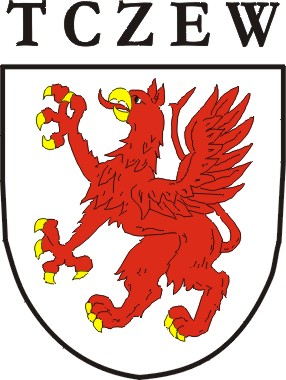 